Инструкция о подаче документов для поступленияв 2021/2022 учебном году дистанционно, посредством заполнения электронной формы с прикреплением   соответствующих  документов, на официальном сайта www.zvezdny.spb.ruПодача документов через Личный Кабинет Абитуриента (ЛКА)Через сайт Колледжа «Звездный» зайдите в ЛКА и нажмите на ссылку «Зарегистрируйтесь»Заполните предложенную форму для регистрации в ЛКА, внесите свои данные:Логин – Ваша электронная почтаE-mail – та же электронная почтаПарольПодтверждения пароляФамилияИмяОтчествоДата рожденияЗащита от автоматической регистрации
ВНИМАНИЕ! Необходимо внимательно и четко написать электронную почту и запомнить свой пароль для дальнейшего входа.Далее нажать  кнопку «Зарегистрироваться».В случаи правильной регистрации, на вашу электронную почту придёт письмо для перехода в ЛКА.  Для подтверждение РЕГИСТРАЦИИ перейдите по ссылке… 
ВНИМАНИЕ! Если не приходит ссылка, необходимо проверить СПАМ, а в случаи длительного отсутствия ссылки, просим написать письмо в службу технической поддержки колледжа на электронную почту: pkzv-tp@yandex.ru  и указать: ФИО, E-mail, дату регистрации и телефон для связи.
Пройдя по ссылке, вторично внесите свои данные и нажмите кнопку «Войти»ЛОГИН: ваша электронная почтаПАРОЛЬ: ваш пароль для входа в ЛКА Заполните форму Анкеты, поэтапно внося данные:- основные данные- официальные данные абитуриента (ПАСПОРТ, СНИЛС, ИНН)- образование (АТТЕСТАТ)- профильные дисциплины- контактные данные (адрес регистрации, фактический адрес проживания)- Родители/Законные представители- социальный статус- скан - копии  документов (загрузить все скан - копии документов)
ВНИМАНИЕ! Поля, отмеченные красным – обязательные для заполнения!Далее необходимо прикрепить, скан-копию «Согласие на обработку персональных данных» с проставленной «живой» подписью.Нажмите кнопку «Сохранить анкету».В случаи некорректного заполнения Анкеты, поля с ошибками будут отмечены красным.Исправьте и повторно нажмите «Сохранить анкету».Если данные поданы верно, откроется Анкета, внизу страницы которой, необходимо выбрать кнопку «Добавить Заявление».Нажмите кнопку и внимательно выберите направления для поступления (форма обучения, финансирование, профессия/специальность), далее «Сохранить выбранное».Прикрепите  скан-копию «Заявление» с проставленной «живой» подписью и выберите кнопку «Отправить».Далее, внизу страницы нажмите кнопку «Сохранить анкету».Далее внизу страницы нажмите кнопку «Отправить на проверку», после чего вверху Анкеты появится фраза «Анкета ожидает проверки модератором».После проверки модератором на электронную почту придет письмо со статусом Анкеты «Получено» и регистрационным номером.ВНИМАНИЕ! Для дальнейшего входа в ЛКА необходимо каждый раз вносить свои данные:ЛОГИН: ваша электронная почтаПАРОЛЬ: ваш пароль для входа в ЛКА 
Обращаем Ваше внимание, что поданное Заявление  с документами рассматривается и обрабатывается Приемной комиссией с понедельника по пятницу с 10.00 до 16.30, в порядке «живой очереди» поступления документов.Абитуриенту может быть отказано  в принятии документов при нарушении требований к их оформлению, с уведомлением по электронной почте.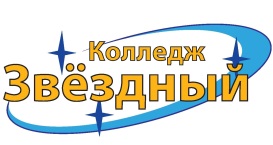 Санкт-Петербургское государственное бюджетное профессиональное образовательное учреждение «Колледж «Звёздный»Хотите подать заявление? Зарегистрируйтесь